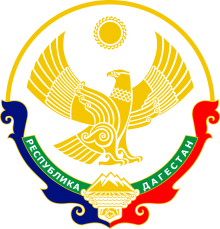  Муниципальное бюджетное общеобразовательное учреждение«Рукельская основная  общеобразовательная школа»  ИНН:0512027301                     email:nov.rukel@yandex.ru                        тел:89634061174                                                  Выписка из приказа             « Об организации родительского контроля качества питания»   С целью  повышения эффективности системы контроля   качества предоставления питания МБОУ « Рукельская ООШ» с.РукельПриказываю: 1.Назначить  ответственным за организацию «Родительского контроля качества питания»  председателя профкома-Гамдуллаева Б.Н.2. В соответствии с Положением о бракеражной комиссии МБОУ « Рукельская ООШ»  от__ _______ 2020г, утвердить состав бракеражной комиссии по контролю за качеством питания в школьной столовой (Приложение №1)3.Утвердить график посещения родителями столовой  школы  с целью  осуществления контроля качества питания обучающихся (Приложение № 2)4.Утвердить состав комиссии контроля качества питания (Приложение №3                                                                      5.Утвердить форму Журнала посещения родителями столовой школы с целью осуществления контроля качества питания обучающихся (Приложение №4)Директор школы:                                                                     Ш.Д.ШихгайдаровПриложение 1К приказу от __ ____ 2020№__Состав бракеражной комиссии по контролю за качеством питания в школьной столовой Председатель комиссии предс.профкома—Гамдуллаев Б.Н.Члены комиссии:Магомедрзаева А. О--- мед.сестраМагомедханов А.М.---тех.работникГамидов М.Э.---родитель обучающегося 3 классаПриложение 2К приказу от __ ____ 2020№__График  посещения  столовой школы с целью осуществления контроля качества питания обучающихсяНечетная неделяЧетная неделя Приложение 3К приказу от __ ____ 2020№__Состав комиссии контроля качества питанияПриложение 4К приказу от __ _______ 2020№__Журнал посещения  родителями столовой школы с целью осуществления качества питания обучающихсяМуниципального бюджетного общеобразовательного учреждения «Рукельская ООШ» с.Рукель                                                                                                                                                                                       Приложение 5К приказу от __ ____ 2020№__                                                                                                 АКТ №____Проверки комиссии контроля качества питания обучающихся в столовой МБОУ « Рукельская ООШ» от ___ __________ 20___г.Комиссия в составе:12.3.4.5.Провели проверку столовой по следующим вопросам:Соответствие рационов питания согласно утвержденному меню____________Качество готовой продукции__________________________________Санитарное состояние зала столовой___________________________Организация приема пищи учащимися_________________________Соблюдение графика работы столовой_________________________Внешний вид сотрудников столовой__________________________Наличие меню (есть, нет)____________________________________Соответствие меню-дня перспективному меню__________________Причина несоответствия______________________________________     10.     11.       12. В результате проверки установлено_____________________________________________________________________________________________________________________________________________________________________________________________________________________________________________________________________________________________________________________________________________________________________________________________________________________________________Подписи членов комиссии:День недели1 сменаКласс 2 сменаКласс Пн1 смена22 смена3Вт1 смена12 смена4Ср1 смена22 смена3Чт 1 смена12 смена4Пт1 смена22 смена3Сб 1 смена12 смена4День недели1 сменаКласс 2 сменаКласс Пн1 смена22 смена3Вт1 смена12 смена4Ср1 смена22 смена3Чт 1 смена12 смена4Пт1 смена22 смена3Сб 1 смена12 смена41 а, 1б, классГамдуллаев Б.Н.Ханмагомедов К.Г2 классМуслимов Г.А.3 классДжабраилова М.Г.4 класс Байрамов Б.М.Дата Фамилия  и инициалы проверяющегоПрием пищиРезультаты проверки, основные недостатки и выводы(оценка за качество осуществления питания)Подпись Решение руководителя организации по результатам проверки. Отметка об устранении выявленных недостатков